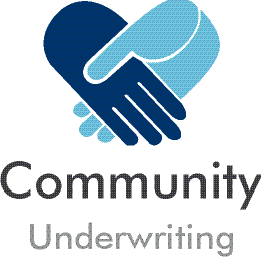 Property Claim FormAbout Community Underwriting 	    You    warrant   to   us   that   where   you   provide   us   withpersonal  information  that  you  have  collected  from  otherCommunity Underwriting Agency Pty Ltd (CommunityUnderwriting) acts under a binding authority as Agent for Mitsui Sumitomo Insurance Company Ltd (MSI) to issue, vary and cancel policies on MSI’s behalf. In all aspects of this Policy, Community Underwriting acts as an agent for MSI, the Insurer and not for the Insured.About the InsurerMitsui Sumitomo Insurance Company Ltd (MSI) ABN 49 000 525 637 AFS License No. 240816 is part of the Tokyo listed MS & AD Insurance Group with a global network of offices across 42 countries and regions.Privacyindividuals:that the information has been collected in accordance with the Privacy Act 1988.that We are authorised to receive that information from you and to use it for the purpose of providing legal claims management services and advice.You, and the person who provided You with the information, are aware and have complied with the Pri- vacy Act 1988 and have notified the person about whom the personal information is collected of thecollection use and disclosure of such information.By executing the claim form You are indemnifying Us against any breach that arises directly or indirectly out of any act 	   or omission of Your part which does not accord with theWe seek at all times to comply with  the  Privacy  Act  1988 and the Australian Privacy Principles therein. If We disclose personal information to You for any reason You must also act in accordance with and comply with the terms of the Privacy Act and the Australian Privacy Principles.Purpose for collection of information:The information contained in this document and any other documents provided to Us will be dealt with in accordance with our respective Privacy Policies.Disclosure of Information that you provide to us:We will only use the information in accordance with the  terms of the Privacy Policies. Without limiting the application of the Policy We may disclose personal information to other individuals or organisations in connection with Your claim, in- cluding legal advisors, other parties, other lawyers, experts and witnesses, courts and tribunals and other organisations that need to be involved in the matter. By submitting Your notification and continuing to deal with Us You consent to Us and these parties collecting, using and disclosing personal and sensitive information about You for these purposes. By signing the claim form You are consenting to the above.conduct required under the Privacy Act 1988. Direct Marketing:We do not disclose personal information that We collect to a third party for the purpose of allowing them to direct market their products and services unless You have given Us Your per- mission for Us to do this.Cross Border:We will share Your personal information with the Community Underwriting and the MS & AD Insurance Group of companies. Our data containing Your information is stored in Our data cen- tre using dedicated hardware and network. We may also use Saas, Cloud computing or other technologies from time to time and Your information may be stored outside Australia.We will not transfer personal information to a recipient in a for- eign country unless We have appropriate protections in place as required by the relevant privacy laws. Your information will be stored on Our data base for such period of time as required by law.Community Underwriting Agency Pty Ltd - AFS License No 448274 (Community Underwriting) acts under a binding authority as Agent for Mitsui Sumitomo Insurance Company Ltd (MSI) ABN 49 000 525 637 AFS License No. 2401816 to issue, vary and cancel policies on Mitsui’s behalf. In all aspects of this Policy, Community Underwriting acts as an agent for the insurer and not for the insured.Further informationIf you would like further information, please review the full Pri- vacy Policy at www.communityunderwriting.com. au and www. msi-oceania.com or if you have any complaints or concerns over the protection of the information you have given to us or that we have collected from others, contact:Community Underwriting Agency Pty LtdP.O. Box 173, Balmain NSW 2041 Telephone 02 8045 2580Mitsui Sumitomo Insurance Company Limited Level 18, 1 Bligh StreetSydney, NSW 2000Telephone 02 9222 7600GST and Insurance RequirementsIf you are registered for GST purposes and have an entitlement to claim an Input Tax Credit (ITC) for GST paid on your insurance, you are required to inform your insurer, at or before the time of any subsequent claim, of the extent to which you are eligible to claim an ITC.The amount that we are liable to pay under this policy will be reduced by the amount of any ITC that you are or may beentitled to claim for the supply of goods or services covered by that payment.If you are liable to pay an excess under this policy, the amount payable will be calculated after deduction of any ITC that you are or may be entitled to claim on payment of the excess.ComplaintsAny enquiry or complaint  relating  to  this  insurance  should  in the first instance be referred to:Complaints ManagerCommunity Underwriting Agency Pty LtdP.O. Box 173, Balmain NSW 2041If this does not resolve the matter or You are not satisfied with the way a complaint has been dealt with, You should contact:Mitsui Sumitomo Insurance Company Limited Level 18, 1 Bligh StreetSydney, NSW 2000Telephone 02 9222 7600Facsimile 02 9232 7006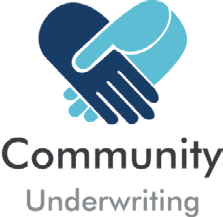     Section1	Policy Number:     					  Insured (Surname, Company, Partnership):           					  Given Name(s) of Insured:        					  Postal address:      					  Contact Person (for Company or Partnership claims):		 			  Occupation:					 Home Ph: 	Business Ph: 	Fax:		 Mobile: 	Email:			 Preferred methodof contact:       					  Are you registered for GST?				Yes NoWhat is your ABN?     	Haveyou claimedor doyouintend toclaimand Input Tax Credit onthe GSTapplicable to this Policy?	Yes	No Is this amount claimed or intended tobeclaimedless than 100% of the GSTapplicable to the Premium?	Yes	NoSpecify thepercentage amount claimedor intended tobeclaimed		%    Section 2	Details of the Loss	 	Dateand time of loss or Damage	Date:	 	/	/		Time:	 		am/pm Location of loss or Damage	 											 Are you theonly occupier of your Premises?								Yes		NoIf No, give details of other occupants	 	Whodiscovered the loss or Damage?	 	Dateand time loss or Damagewas discovered	Date: 	/	/		Time:		am/pm Were there any witnesses to the loss or Damage?						Yes		NoName, address andcontact details of witness one	 	Name, address andcontact details of witness two	 	Were the Premises broken into?	Yes	NoWhen were the Premises last occupied?	Date: 	/	/		Time: 		am/pm Were the Premises securely locked?						Yes		NoHow was entry gained?     				  Havesteps been taken to improve security of the Premises?	Yes	No Details of security upgrade	 			    Section 2	Name of police station that the incident was reported to    	Date reported	 	/	/	Name of police officer 	Police office report number     	In case of loss/Damage caused by fire please provide fire station detailsDate reported to fire brigade	Date: 	/	/	    Section 3	Lenders Name	 	Lenders address	 	Amount Owing	$  	Is any of the Property lost or Damaged covered under other policies, including health insurance?		Yes	No Name of insurer	 		Policy Number     				 Type of insurance		 					 Have you had a previous loss or made a claim for loss or Damage on any insurer in the past five years?	Yes	NoTell us what happened – loss 1	 	Date & value of the loss	Date	/	/	Value $Insurer    	Tell us what happened – loss 2	 	Date & value of the loss	Date 	/	/		Value $    	Insurer     	    Section 3	Has an insurer refused or cancelled cover or required special terms to insure you?	Yes	NoIf Yes, provide details	 	Have you been charged with, or convicted of, any criminal offence in the last ten years?	Yes	NoIf Yes, provide details	 	    Section 4	    Section 5	Shouldany part of this claimbepayabletoyoupleaseprovide your bank account details for direct deposit purposes.Nameof Account:     		 BSB: 	A/CNumber:	 Bank Name:     		DeclarationI declare that, to the best of my knowledge and belief, the information in this form is true and correct and I understand the claim may be refused or reduced if information is withheld.I understand that I may have to provide relevant documentation to enable complete consideration of my claim.I declare that I have read and understood the Privacy information and consent to the collection, storage, use and disclosure of personal and sensitive information of all persons covered by this Form. Where personal information has been provided on someone else’s behalf, that person has consented to this provision.I consent to Community Underwriting, Mitsui Sumitomo and their agents using the personal information I have provided on this form for the purposes of processing my claim. Accordingly, I consent to Community Underwriting, Mitsui Sumitomo and their agents obtaining or disclosing my personal information as required with other insurers, insurance reference bureaus, credit reporting agencies, loss adjusters, investigators, lawyers or as required by law to do so.Signature of insured or person with authority to sign for and on behalf of a company or partnership.Signature: 	Date:	 /	/	Please indicate the number of additional pages attached to this Claim Form:	 	Is the property repairable?YesNoAre quotes for repairs attached?YesNoIf Property is unable to be repaired attach original receipts, valuations, quote for replacement or a certification from an authorised repairer that the item is unrepairable.Do you owe Money on the Property lost or Damaged?YesNo